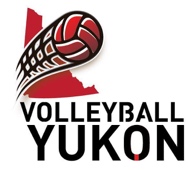 Volleyball Yukon’s Sport Yukon Award Nomination FormsCriteria for submitting a form:Please complete a Nomination form and submit to Volleyball Yukon (you can drop it in the Volleyball Yukon mailbox in Sport Yukon).You are not eligible to nominate yourselfPlease be sure to complete the form in, incomplete forms will not be accepted (if extra space is needed, please write on blank paper and attach to the form).The deadline for Volleyball Yukon’s Sport Yukon Award September 31st of the current yearEligibility Requirements:You must have been involved with the sport of Volleyball in the Yukon  between October 1st of previous year to September 31st of the current yearMust be a Yukon ResidentMust be a registered member in good standing with Volleyball YukonAWARDS for NOMINATIONAWARD: VOLLEYBALL YUKON MALE AND FEMALE PLAYER OF THE YEARThis award is given to the athlete who has shown to be the most outstanding volleyball player in the Yukon. These individuals:Possess strong leadership off and on the courtWork hard to create opportunities for themselves and othersHave a positive attitude and enthusiastic approach to the gameConsistently perform at a high levelAWARD: VOLLEYBALL YUKON MALE AND FEMALE MOST DEDICATED PLAYERThis award is given to the athlete that optimizes dedication to the sport of volleyball.  These individuals:Always ready to play or train when volleyball court time is availableAlways looking for opportunities to work on aspects of their game through commitment to programs, attendance of practices, and self-trainingAre ready and eager to help out in all aspects of the gameAre positive role models for the volleyball community in the Yukon AWARD: VOLLEYBALL YUKON COACH OR VOLUNTEER OF THE YEARThis award is given to the individual who has had a great impact on the promotion and development of volleyball in the Yukon. This individual demonstrates initiative, leadership and commitment to the sport of volleyball in Yukon and is a positive role model for others in the volleyball community. 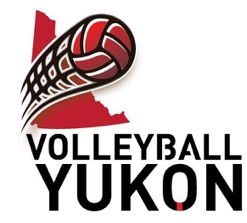 Nominator Information:Name: ______________________________________Contact Phone Number: ____________________________________Email Address: ____________________________________________Relationship to Nominee (Coach, Manager, etc.): _____________________________Nominee Information:Name: _____________________________________		Gender:  M	FContact Phone Number: ____________________________________Email Address: ___________________________________________Award Nominated For:Volleyball Yukon Male Player of the YearVolleyball Yukon Female Player of the YearVolleyball Yukon Male Most Dedicated PlayerVolleyball Yukon Female Most Dedicated PlayerVolleyball Yukon Coach and Volunteer of the YearRationale for Nomination: Please provide a brief biography of the Nominee’s including their involvement and achievements in Volleyball over the last year (no longer than 250 words).________________________________________________________________________________________________________________________________________________________________________________________________________________________________________________________________________________________________________________________________________________________________________________________________________________________________________________________________________________________________________________________________________________________________________________________________________________________________________________________________________________________________________________________________________________________________________________________________________________________________________________________________________________________________________________________________________________________________________________________________________________________________________________________________________________________________________________________________________________________________________________________________________________________________________________________________________________________________________________________________________________________________________________________________________________________________________________________* Volleyball Yukon does not collect or use your email address or any other personal information about you without permission. Please contact Volleyball Yukon to see our  Privacy Policy.NOMINATION AGREEMENT:I confirm that I wish to submit this nomination form for consideration of Volleyball Yukon’s Sport Yukon Awards and that all information provided is accurate. Should the Awards Committee require additional information or clarification of the award nomination, I agree to be contacted via the information provided above. 
NOTE: Only nominators and award recipients selected will be contacted.I have read and understand the nomination agreement.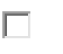 ______________________________________Signature of NominatorSUBMIT TO:VOLLEYBALL YUKON – SPORT YUKON4061 – 4TH AVENUE, WHITEHORSE, YT  Y1A 1H1